ЗагадкиЦель. Формировать умение отгадывать загадки, развивать память, образное мышление, создать хорошее настроение.Комочек пуха,длинное ухо,прыгает ловко,любит морковку. (Заяц)Зимой спит,летом ульи ворошит. (Медведь)Под кустами,под ёлкамикатится клубочекс иголками. (Ёж)Косолапый и большойСпит в берлоге он зимой,Любит шишки, любит мёд,Ну-ка, кто мне назовёт?    (Медведь)Зимой беленький, летом серенький,Никого не обижает, а всех сам боится.  (Заяц)  Кто зимой холодной,Ходит злой, голодный?  (Волк) Хитрая плутовка, рыжая головка,Хвост пушистый – краса!А зовут её …  лиса.Юркий, маленький зверёк с ветки прыг,На ветку скок!  (Белка) Под ёлкой лежит мешок с иголками.  (Ёж)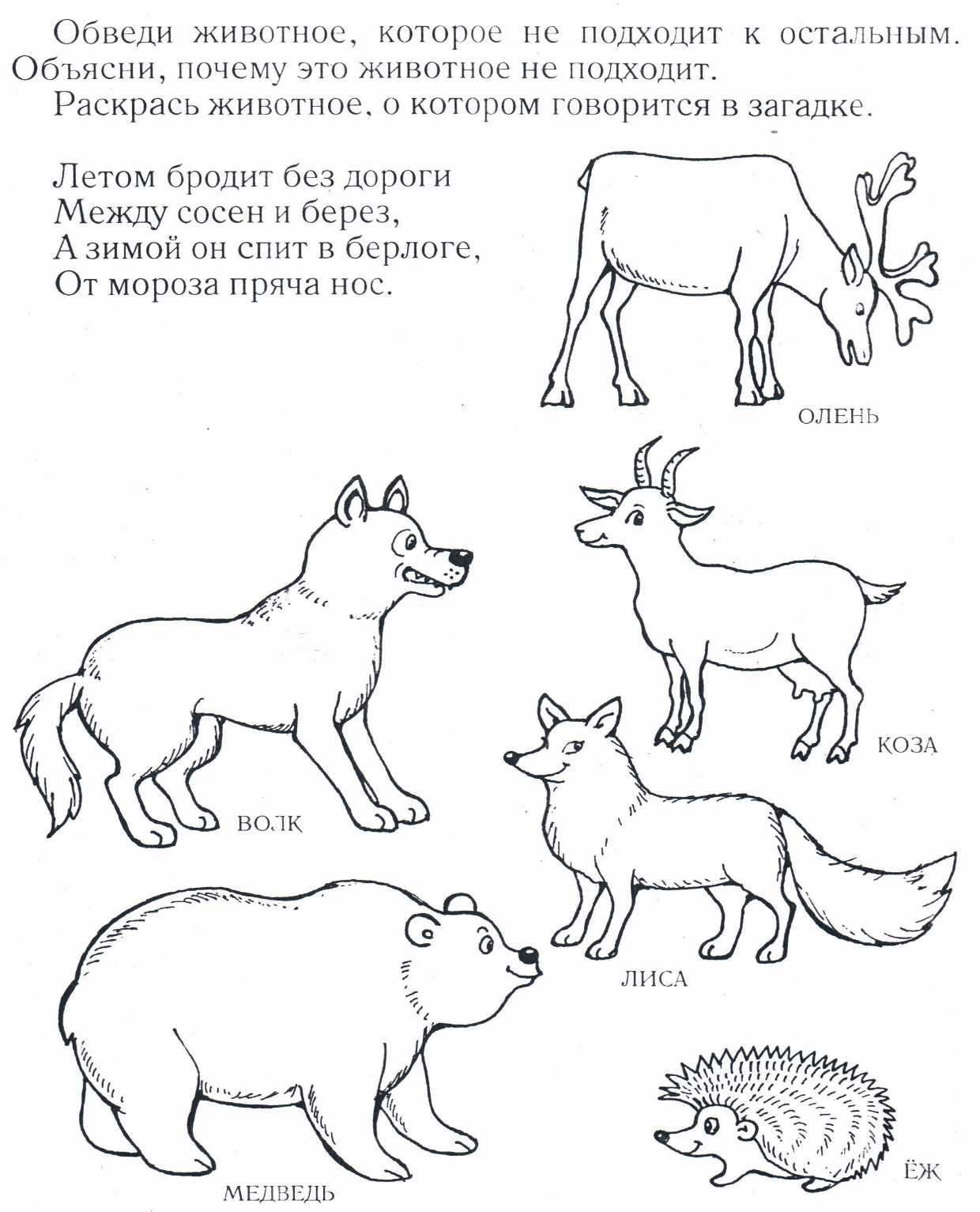 